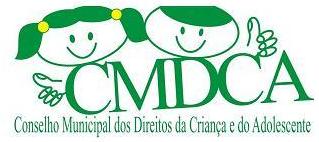 MUNICÍPIO DE ABDON BATISTARESOLUÇÃO Nº 04/2019Considerando que o Edital do Processo de escolha dos Conselheiros Tutelares de Abdon Batista, prevê como requisito a Candidatura e da Documentação em seu item 3, 3.1, inciso II, idade superior a 21 anos.Considerando que a Lei Complementar 052/2014 na Seção II, artigo 20, determina que somente poderão concorrer ao Pleito, os Candidatos que preencherem até o encerramento das inscrições, os seguintes requisitos:II – Idade Superior a 21 anos.Considerando que os Candidatos abaixo Relacionados, não possuem idade superior a 21 anos na data de inscrição;Ketlin Carla Mocelin;Welington Mocelim.Considerando que a Comissão Especial de Eleição equivocou-se ao analisar as Candidaturas, homologando-as, contrárias aos dispositivos legais anteriormente citados.Resolve:Art .1º - Fica Cancelada a Inscrição dos Candidatos: Ketlin Mocelim e Wellington Mocelin, por não preencherem os Requisitos exigidos para Concorrem ao Processo de Escolha dos Conselheiros Tutelares;Art.2º -  Que o nome dos mesmos sejam excluídos das listas ou documentos provenientes ao Pleito;Art.3º - Que sejam  notificados os Candidatos acima nominados, da presente decisão, e a respectiva publicação desta resolução;Art.4º -- Esta resolução entra em vigor na data de sua publicação.Abdon Batista, 24 de julho de 2019.Ilaine Vieira Branco Presidente do CMDCA 